16.03.2020. 8  клас Трудове навчання.Тема. Виготовлення будиночків для птахів.Завдання.Підібрати моделі-аналоги будиночків для птахів.На основі підібраних моделей-аналогів створити власний виріб.Накреслити ескіз виробу, побудувати технологічну картку на виготовлення виробу. Технологічна карткаВироби-аналоги будиночків для птахів.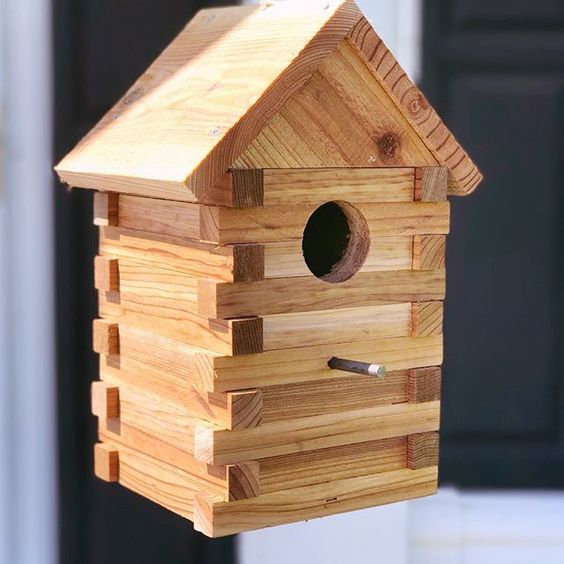 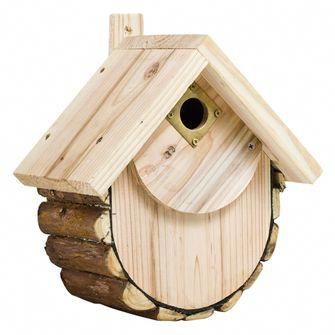 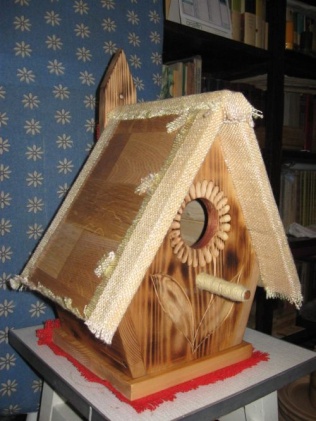 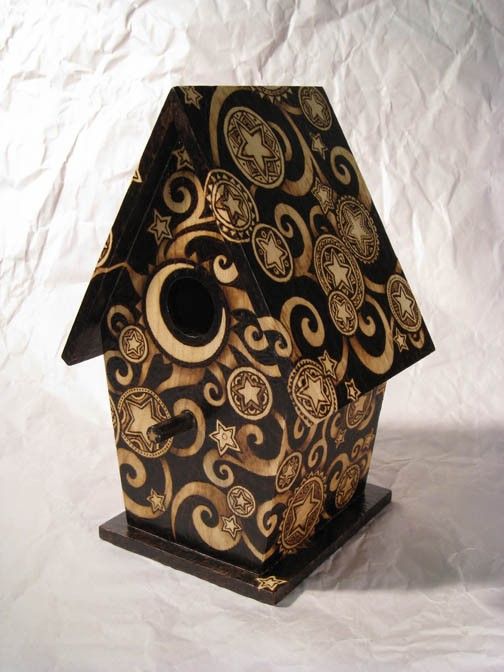 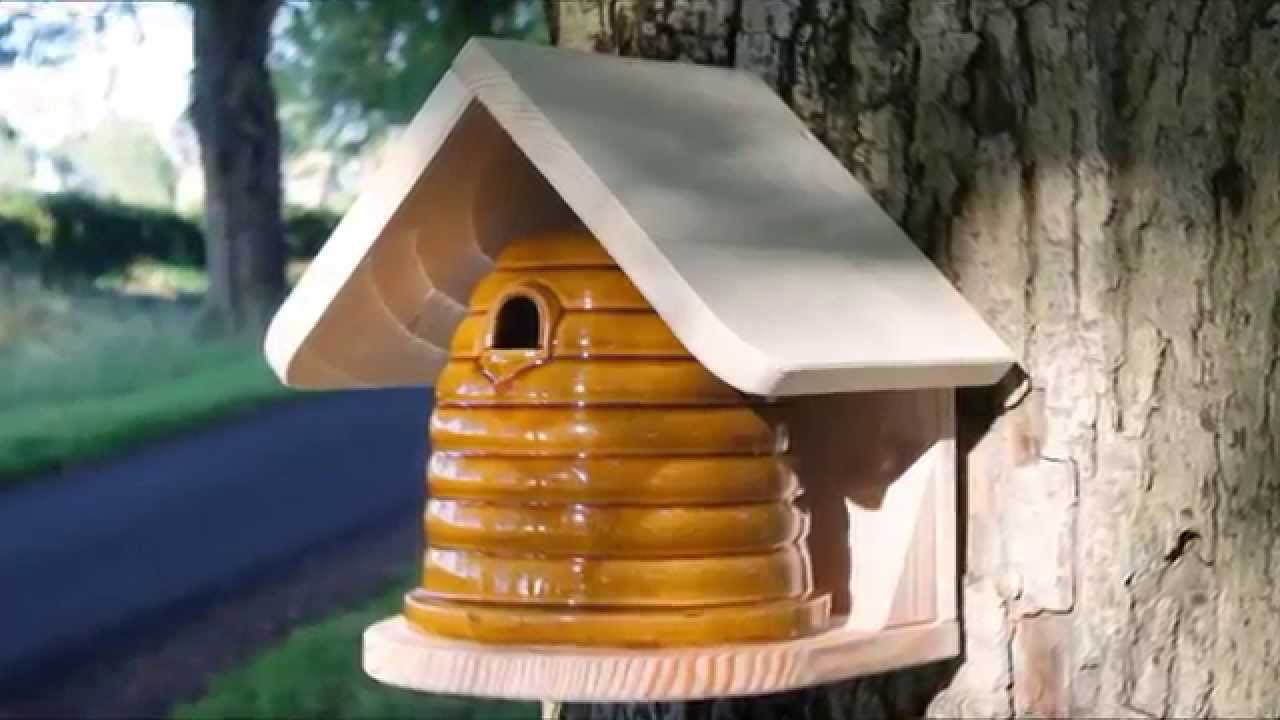 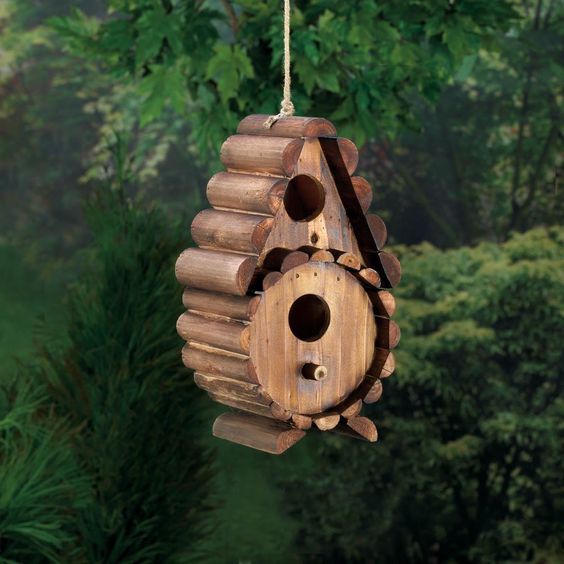 №п/пЗміст операціїЕскізОбладнання та інструменти1.2345